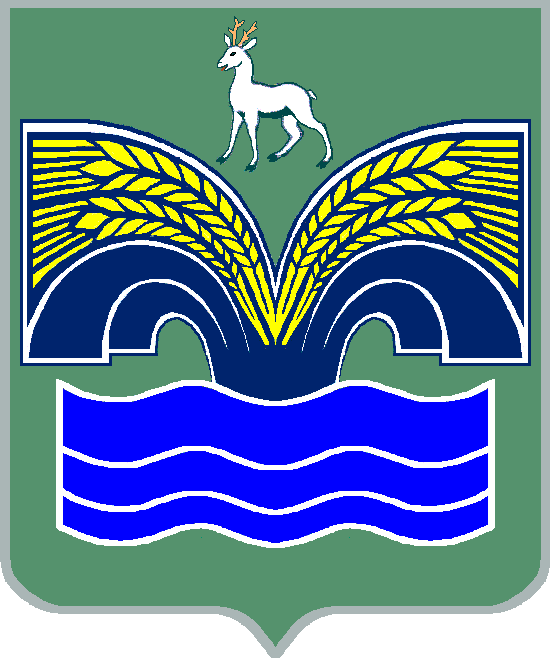 АДМИНИСТРАЦИЯСЕЛЬСКОГО ПОСЕЛЕНИЯ ШИЛАНМУНИЦИПАЛЬНОГО РАЙОНА КРАСНОЯРСКИЙСАМАРСКОЙ ОБЛАСТИПОСТАНОВЛЕНИЕот  18 мая  2020 года   № 23О внесении изменений в Административный регламент «Предоставление разрешений на отклонение от предельных параметров разрешенного строительства, реконструкции объектов капитального строительства»Рассмотрев  Протест  Прокуратуры Красноярского района Самарской области от  02.03.2020 года,    на отдельные положения Административного  регламента  «Предоставление разрешений на отклонение от предельных параметров разрешенного строительства, реконструкции объектов капитального строительства»  утвержденного  Постановлением     № 37    от 30.07.2018 года,  Администрации сельского поселения Шилан муниципального района Красноярский Самарской области ПОСТАНОВЛЯЕТ:Внести в Административный регламент «Предоставление разрешений на отклонение от предельных параметров разрешенного строительства, реконструкции объектов капитального строительства», утвержденный постановлением администрации  № 37    от 30.07.2018 года, ( с изменениями от 11.01.2019 № 6) следующие изменения:Абзац первый п. 2.6 Регламента изложить в следующей редакции:«2.6. Для получения муниципальной услуги заявитель самостоятельно представляет в Администрацию или в МФЦ заявление по форме согласно приложению № 2 к настоящему Административному регламенту. Заявление о предоставлении разрешения на отклонение от предельных параметров разрешенного строительства, реконструкции объектов капитального строительства может быть направлено в форме электронного документа, подписанного электронной подписью. Заявление должно содержать следующую информацию:».п. 1.5 Регламента, после слов «…установленных Правилами», дополнить абзацем следующего содержания:«если такое отклонение необходимо в целях однократного изменения одного или нескольких предельных параметров разрешенного строительства, реконструкции объектов капитального строительства, установленных градостроительным регламентом для конкретной территориальной зоны, не более чем на десять процентов».2. Опубликовать настоящее постановление в газете «Красноярский вестник» и разместить на официальном сайте Администрации муниципального района Красноярский Самарской области в разделе Поселения /Сельское поселение Шилан/.3. Настоящее постановление вступает в силу со дня его официального опубликования.4. Контроль  за исполнением настоящего постановления оставляю за собой.Глава сельскогопоселения Шилан                                                          И.А.Чернова